Chalcones and Dihydropyrazole derivatives demonstrate antiproliferative potentials in prostate cancer - A Combined QSAR, Machine Learning, Molecular Docking and ADMETox InvestigationO.E. Oyeneyina*, B.S. Obadawob, D.S. Metibemuc, T.O. Owolabid, A.A. Olanrewajue, S.M. Orimoloyef, N. Ipinlojua and O. Olusayog  a. Theoretical and Computational Chemistry Unit, Department of Chemical Sciences, Adekunle Ajasin University, Akungba-Akoko, Ondo State, Nigeria.b. Department of Chemistry, University of Toledo, Ohio.c. Department of Biochemistry, Adekunle Ajasin University, Akungba-Akoko, Ondo State, Nigeria.d. Department of Physics and Electronics, Adekunle Ajasin University, Akungba-Akoko, Ondo State, Nigeria.e. Chemistry and Industrial Chemistry Programmes, Bowen University, Iwo, Nigeria.f. Department of Computer Science, Adekunle Ajasin University, Akungba-Akoko, Ondo State, Nigeria.g. Department of Physics, Federal University Oye Ekiti, Oye Ekiti, Ekiti State, Nigeria.*Corresponding author: emmanueltoba90@gmail.com; oluwatoba.oyeneyin@aaua.edu.ng (+2348030417958)Table S1: Structures of the molecules under investigation               2-16                                                                                           17-31Table S2: Generally recommended values of the validation parameters of a built QSAR modelParameter 	Definition 						Recommended valueR2 		Coefficient of determination		 		         ≥0.6P(95%) 		Confidence interval at 95% confidence level 	                       <0.05		Cross validation coefficient 				          ≥0.5R2 -		Difference between R2 and 			          	          <0.3N(ext & test set) 	Minimum number of external test set 		                         ≥5		Coefficient of determination for Y-randomization	                        ≥0.5Table S3: External validation of developed modelTable S4: Calculation of the predicted R2 of developed model0.485129                     1.8456890.737155Table S5: Pearson’s correlation matrix, VIF and ME of the descriptors used in the built modelTable S6: Comparison of the QSAR model with the ELM Sine and Sig models Table S7: The mean absolute error, root mean-square error and correlation coefficient of the QSAR model with the ELM Sine and Sig models 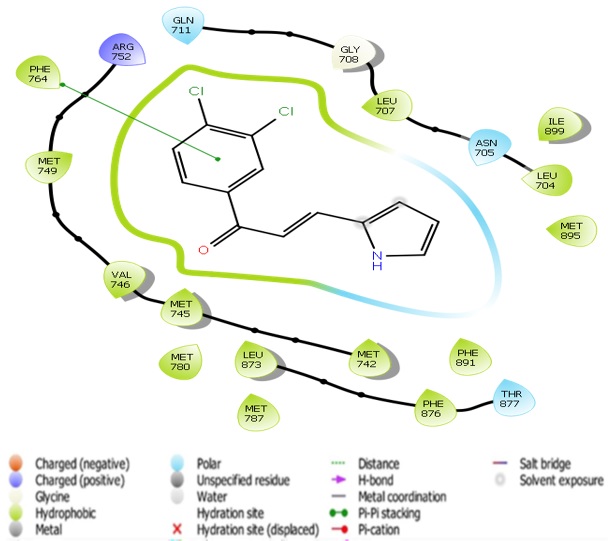 Figure S1: 15 with 2AXA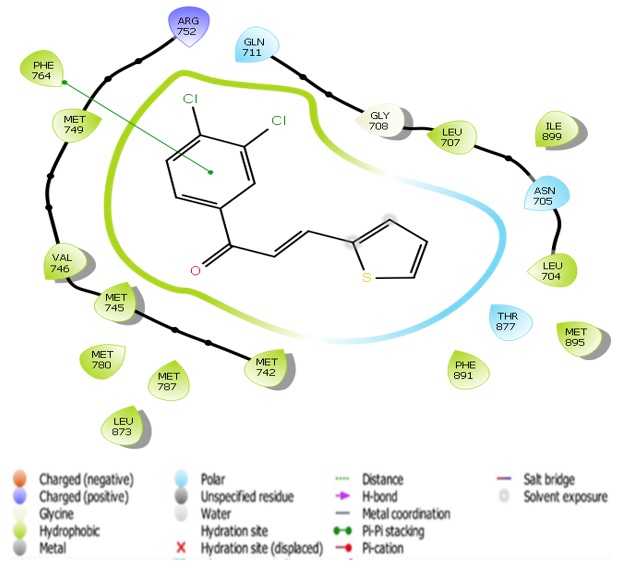 Figure S2: 16 with 2AXA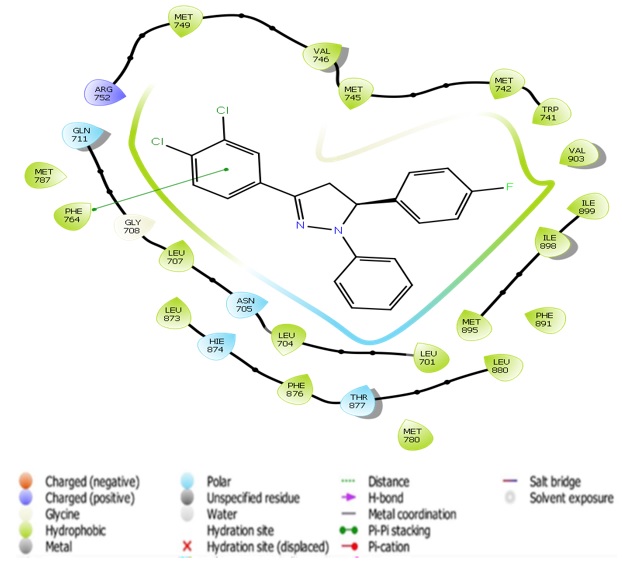 Figure S3: 18 with 2AXA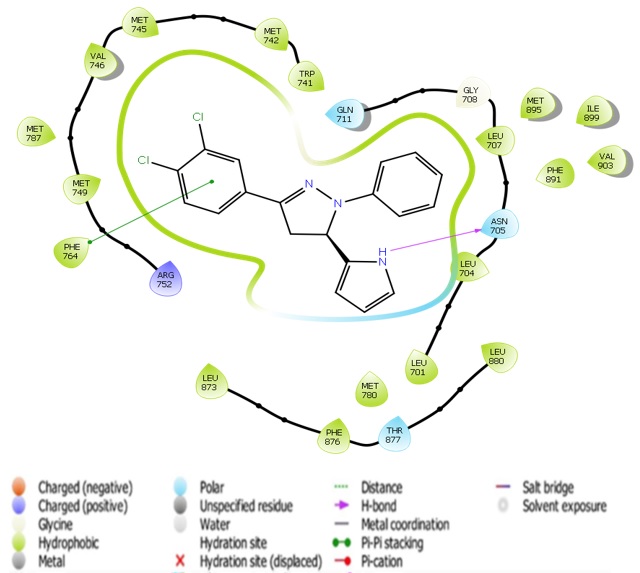 Figure S4: 30 with 2AXA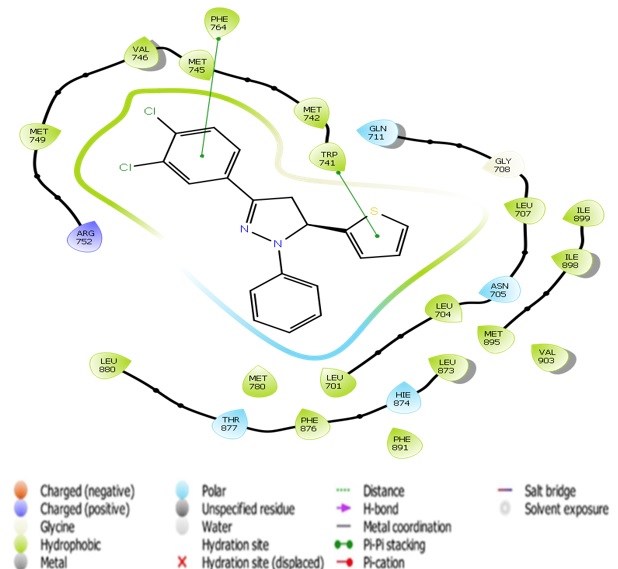 	Figure S5: 31 with 2AXA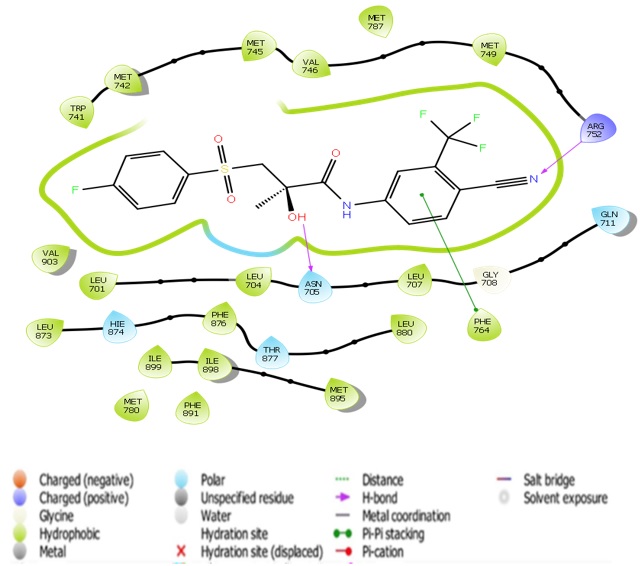 Figure S6: R-bicalutamide with 2AXAMOLECULESRMOLECULESR2173184195206217228239241025112612271328142915301631NameATS1sVR2_DziSpMax5_BhmMi394.041157.0944979983.0837447.4100153.753.669164689.874499.5766719083.0454387.3854563.853.752546788.707829.8401204913.0465227.4356824.514.12539510136.763415.137779523.3954067.4904223.863.65160514125.78412.422686763.3955937.4253553.693.49699716124.693424.205056413.5430037.4161424.774.48878521128.763411.610074263.3949717.4658713.873.58419224123.096710.95329253.3948537.4844143.593.8720062891.395066.7272363493.2667877.3526823.763.745752-0.080840.0065343.7113.7110.0390.0015210.001521-0.097450.0094973.7113.7110.1390.0193210.019321-0.38460.1479213.7113.7110.7990.6384010.638401-0.208390.0434283.7113.7110.1490.0222010.022201-0.1930.037253.7113.711-0.0210.0004410.000441-0.281210.0790823.7113.7111.0591.1214811.121481-0.285810.0816863.7113.7110.1590.0252810.0252810.2820060.0795273.7113.711-0.1210.0146410.014641-0.014250.0002033.7113.7110.0490.0024010.002401DescriptorsATS1sVR2_DziSpMax5_BhmMiVIFMEATS1s10.7327120.7116970.7351411.74599-0.08976VR2_Dzi0.73271210.5865120.2513533.6663840.014118SpMax5_Bhm0.7116970.58651210.3142642.6086570.130198Mi0.735140.2513530.31426414.4908170.945449S/NoMeasured  activity (pIC50)QSAR (pIC50)%errorELM-Sine  (pIC50)% errorELM_Sig(pIC50)% error23.363.401.203.360.003.442.3833.753.672.153.750.003.750.1143.413.646.793.8412.613.739.4753.833.635.193.830.003.732.6563.853.752.533.850.004.003.8874.514.138.534.510.004.461.1483.603.630.793.600.003.600.0893.533.612.243.530.003.653.37103.863.655.403.860.003.762.48113.453.470.713.450.003.614.77123.593.502.613.590.003.764.84133.683.700.563.680.003.660.45143.693.505.233.690.003.534.35154.033.981.254.030.003.952.09164.774.495.904.770.004.740.72173.453.491.063.450.003.391.78183.923.920.113.920.003.981.45193.493.603.253.490.003.644.28203.833.586.423.840.143.625.41213.873.587.393.830.993.626.38223.583.641.703.541.173.600.62233.693.651.163.690.003.641.24243.593.877.863.590.003.541.35253.883.792.213.880.003.607.19263.573.560.183.570.003.642.00273.683.864.924.1011.333.936.80283.763.750.383.760.003.883.07293.793.780.223.790.003.810.50304.083.972.804.080.004.041.05314.504.530.574.694.274.255.59MAPD3.041.023.05MAE (pIC50)RMSE (pIC50)CCQSAR0.120.1688.87ELM-Sine0.040.1294.42ELM-Sig0.110.1489.54